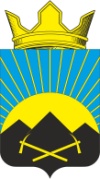 РОССИЙСКАЯ ФЕДЕРАЦИЯРОСТОВСКАЯ ОБЛАСТЬТАЦИНСКИЙ РАЙОНМУНИЦИПАЛЬНОЕ ОБРАЗОВАНИЕ«УГЛЕГОРСКОЕ СЕЛЬСКОЕ ПОСЕЛЕНИЕ»АДМИНИСТРАЦИЯ УГЛЕГОРСКОГО СЕЛЬСКОГО ПОСЕЛЕНИЯРАСПОРЯЖЕНИЕ29 апреля 2022года                       № 11                                    п. УглегорскийО создании комиссии для обследования территорий возможного произрастания карантинных растений на территории   Углегорского сельского поселенияВ целях активизации работы по выявлению очагов произрастания амброзии полыннолистной и других карантинных растений на территории Углегорского сельского поселения в соответствии с Планом совместных мероприятий по борьбе с амброзией полыннолистной и иными карантинными объектами(растениями) на территории Ростовской области на 2022 год Администрация Углегорского сельского поселения постановляет:1.	Утвердить состав комиссии при Администрации Углегорского сельского поселения для обследования территорий возможного произрастания карантинных растений в поселении согласно приложению № 1 к настоящему распоряжению.2. Утвердить Положение о комиссии при Администрации Углегорского сельского поселения для обследования территории возможного произрастания карантинных растений в поселении согласно приложению № 2 к настоящему распоряжению.3.	Настоящее распоряжение вступает в силу со дня его принятия и подлежит размещению на официальном сайте Администрации Углегорского сельского поселения.4. Контроль за исполнением настоящего постановления оставляю за собой.Глава Администрации Углегорского сельского поселения                                               К.В. Ермакова                                                                                                 Приложение №1                                                                                      к распоряжению                                                                                           АдминистрацииУглегорскогосельского поселения                                                                                      от 29.04.2022 № 11СОСТАВ комиссии при Администрации Углегорского сельского поселения                          для обследования на территории Углегорского сельского поселения возможного произрастания карантинных растений Ермакова КаринаВалерьевна- Глава Администрации Углегорского сельского поселения;- Глава Администрации Углегорского сельского поселения;Кучерявая ЛюдмилаМихайловна- старший инспектор по земельным и имущественным отношениям;- старший инспектор по земельным и имущественным отношениям;Члены комиссии:Члены комиссии:Иванова ТатьянаИвановна- специалист 1 категории по благоустройству и ЖКХ;- специалист 1 категории по благоустройству и ЖКХ;Костина ЕленаСергеевна- старший инспектор ГО ЧС и ПБ;- старший инспектор ГО ЧС и ПБ;Приложение №2                                                                                          к распоряжению                                                                                           АдминистрацииУглегорского сельского поселения                                                                                      от 29.04.2022 № 11ПОЛОЖЕНИЕо комиссии при Администрации Углегорского сельского поселения для обследования на территории Углегорского сельского поселения возможного произрастания карантинных растений  1. Общие положения    1. Настоящее Положение определяет основные задачи и организацию деятельности комиссии при Администрации Углегорского сельского поселения для обследования территорий возможного произрастания карантинных растений на территории поселения (далее – комиссия).   2.  Комиссия координирует деятельность по решению вопросов, связанных с проведением рейдовых обследований территорий на предмет выявления очагов произрастания амброзии полыннолистной и иных карантинных растений на территории поселения.   3. Комиссия в своей деятельности руководствуется законодательством Российской Федерации, законодательством Ростовской области, а также настоящим Положением.   4.Основной задачей комиссии является ведение вопросов проведения рейдовых обследований территорий на предмет выявления очагов произрастания амброзии полыннолистной и иных карантинных растений на территории поселения.   5.Комиссия осуществляет следующие функции:- организует проведение рейдовых обследований территорий на предмет выявления очагов произрастания амброзии полыннолистной и иных карантинных растений на территории поселения.- при выявлении очагов произрастания амброзии полыннолистной и иных карантинных растений на территории поселения составляет акт осмотра с указанием сроков уничтожения выявленных очагов.- организует проведение повторных обследований выявленных очагов произрастания амброзии полыннолистной и иных карантинных растений по актам осмотра для фиксации уничтожения очага.   6. Комиссию возглавляет председатель комиссии, который организует работу комиссии и осуществляет руководство ее деятельностью:- определяет место и время проведения заседаний комиссии, обследований на территории поселения;- подписывает письма, акты и другие документы по вопросам, входящим в компетенцию комиссии;- осуществляет иные полномочия в соответствии с действующим законодательством.  7. Секретарь комиссии обеспечивает организацию заседаний комиссии, обследований на территории поселения, подготовку необходимых для рассмотрения на заседаниях материалов, составляет протокол заседания комиссии.  8. Заседания комиссии, обследования на территории поселения проводятся по мере необходимости, но не реже одного раза в месяц в период произрастания амброзии полыннолистной и иных карантинных растений, а также по инициативе председателя комиссии при возникновении необходимости.  9. Заседание комиссии является правомочным, если на нем присутствует более половины ее членов. 10.Члены комиссии обладают равными правами при обсуждении рассматриваемых на заседании комиссии вопросов. 11. Решения комиссии принимаются большинством голосов присутствующих на заседании комиссии. 12. В случае равенства голосов решающим является голос председательствующего. 13. Решения комиссии оформляются протоколом, который подписывает председатель и секретарь комиссии. 14.  В случае несогласия с принятым решением комиссии член комиссии вправе изложить в письменном виде свое мнение, которое подлежит приобщению к протоколу заседания комиссии.      Приложение №2                                                                                          к распоряжению                                                                                           АдминистрацииУглегорского сельского поселения                                                                                      от 29.04.2022 № 11ПОЛОЖЕНИЕо комиссии при Администрации Углегорского сельского поселения для обследования на территории Углегорского сельского поселения возможного произрастания карантинных растений  1. Общие положения    1. Настоящее Положение определяет основные задачи и организацию деятельности комиссии при Администрации Углегорского сельского поселения для обследования территорий возможного произрастания карантинных растений на территории поселения (далее – комиссия).   2.  Комиссия координирует деятельность по решению вопросов, связанных с проведением рейдовых обследований территорий на предмет выявления очагов произрастания амброзии полыннолистной и иных карантинных растений на территории поселения.   3. Комиссия в своей деятельности руководствуется законодательством Российской Федерации, законодательством Ростовской области, а также настоящим Положением.   4.Основной задачей комиссии является ведение вопросов проведения рейдовых обследований территорий на предмет выявления очагов произрастания амброзии полыннолистной и иных карантинных растений на территории поселения.   5.Комиссия осуществляет следующие функции:- организует проведение рейдовых обследований территорий на предмет выявления очагов произрастания амброзии полыннолистной и иных карантинных растений на территории поселения.- при выявлении очагов произрастания амброзии полыннолистной и иных карантинных растений на территории поселения составляет акт осмотра с указанием сроков уничтожения выявленных очагов.- организует проведение повторных обследований выявленных очагов произрастания амброзии полыннолистной и иных карантинных растений по актам осмотра для фиксации уничтожения очага.   6. Комиссию возглавляет председатель комиссии, который организует работу комиссии и осуществляет руководство ее деятельностью:- определяет место и время проведения заседаний комиссии, обследований на территории поселения;- подписывает письма, акты и другие документы по вопросам, входящим в компетенцию комиссии;- осуществляет иные полномочия в соответствии с действующим законодательством.  7. Секретарь комиссии обеспечивает организацию заседаний комиссии, обследований на территории поселения, подготовку необходимых для рассмотрения на заседаниях материалов, составляет протокол заседания комиссии.  8. Заседания комиссии, обследования на территории поселения проводятся по мере необходимости, но не реже одного раза в месяц в период произрастания амброзии полыннолистной и иных карантинных растений, а также по инициативе председателя комиссии при возникновении необходимости.  9. Заседание комиссии является правомочным, если на нем присутствует более половины ее членов. 10.Члены комиссии обладают равными правами при обсуждении рассматриваемых на заседании комиссии вопросов. 11. Решения комиссии принимаются большинством голосов присутствующих на заседании комиссии. 12. В случае равенства голосов решающим является голос председательствующего. 13. Решения комиссии оформляются протоколом, который подписывает председатель и секретарь комиссии. 14.  В случае несогласия с принятым решением комиссии член комиссии вправе изложить в письменном виде свое мнение, которое подлежит приобщению к протоколу заседания комиссии.      